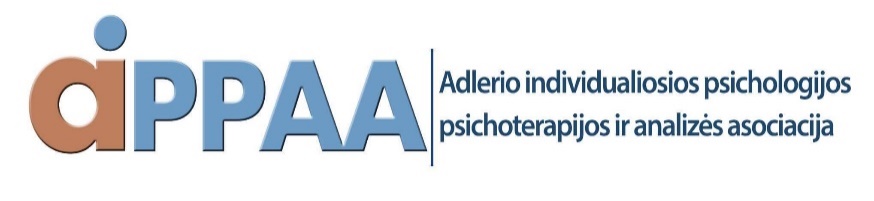 Antrasis Adlerio individualiosios psichologijos psichoterapijos ir analizės asociacijos SIMPOZIUMAS „Adlerietiškas požiūris į disociaciją“2020 m. vasario 21 d., Vilnius, Pamėnkalnio 19-8PROGRAMAVasario21 d., penktadienis10.30 		Simpoziumo atidarymas. Prezidentės Erikos Kern sveikinimo žodis10.40-11.00  	Viktoras  Šapurovas ,, Disociaciniai sutrikimai TLK – 11“11.00 – 11.30  Diskusija11.30 – 11. 50  Erika Kern ,,DID ir PTSD. Mitai, praktinis požiūris“11.50  – 12.20   DiskusijaPertrauka 12.20 – 14.0014.00 – 14.20   Rasa Beliauskaitė ,, Atvejo pristatymas“14.20 – 14.50   Diskusija14.50 – 16. 30  Diskusija apie psichodinaminį disociacijos supratimą IP kontekste, remiantis Editos Heister parengta medžiaga, kurią kviečiame perskaityti iki simpoziumo.16.30 – 17.30 Simpoziumo aptarimas, uždarymas prie kavos, arbatos stalo.